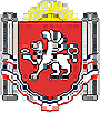 БОТАНИЧЕСКИЙ СЕЛЬСКИЙ СОВЕТРАЗДОЛЬНЕНСКОГО РАЙОНАРЕСПУБЛИКИ КРЫМРЕШЕНИЕ26.12.2022 года                     								№ 440О внесении изменений в решение Ботанического сельского совета от 31.03.2022 № 343 «Об утверждении Порядка  разрешения разногласий, возникающих по результатам проведения оценки регулирующего воздействия и экспертизы нормативных правовых актов муниципального образования Ботаническое сельское поселение Раздольненского района Республики Крым, затрагивающих вопросы осуществления предпринимательской и инвестиционной деятельности»В соответствии с Федеральным законом от 06.10.2003 № 131-ФЗ «Об общих принципах организации местного самоуправления в Российской Федерации», Законом Республики Крым от 25.06.2015 № 123-ЗРК/2015  «Об оценке регулирующего воздействия проектов нормативных правовых актов Республики Крым, проектов муниципальных нормативных правовых актов, экспертизе нормативных правовых актов Республики Крым, муниципальных нормативных правовых актов, порядке установления и оценки применения обязательных требований, содержащихся в нормативных правовых актах Республики Крым», Уставом муниципального образования Ботаническое  сельское поселение Раздольненского района Республики Крым, принимая во внимание информационное письмо прокуратуры Раздольненского района от 14.09.2022 №Исорг-20350020-2101-22/-20350020, Ботанический сельский советРЕШИЛ:	1.Внести изменения в решение Ботанического сельского совета от 31.03.2022 № 343 «Об утверждении Порядка  разрешения разногласий, возникающих по результатам проведения оценки регулирующего воздействия и экспертизы нормативных правовых актов муниципального образования Ботаническое сельское поселение Раздольненского района Республики Крым, затрагивающих вопросы осуществления предпринимательской и инвестиционной деятельности»:	1.1. в преамбуле слова «Об оценке регулирующего воздействия проектов нормативных правовых актов  Республики Крым, муниципальных нормативных правовых актов, затрагивающих вопросы осуществления предпринимательской и инвестиционной деятельности, и экспертизе нормативных правовых актов Республики Крым, муниципальных нормативных правовых актов, затрагивающих вопросы осуществления предпринимательской и инвестиционной деятельности» заменить словами «Об оценке регулирующего воздействия проектов нормативных правовых актов Республики Крым, проектов муниципальных нормативных правовых актов, экспертизе нормативных правовых актов Республики Крым, муниципальных нормативных правовых актов, порядке установления и оценки применения обязательных требований, содержащихся в нормативных правовых актах Республики Крым»;	1.2. в пункте 1 Порядка, утвержденного названным решением, слова «Об оценке регулирующего воздействия проектов нормативных правовых актов Республики Крым, муниципальных нормативных правовых актов, затрагивающих вопросы осуществления предпринимательской и инвестиционной деятельности, и экспертизе нормативных правовых актов Республики Крым, муниципальных нормативных правовых актов, затрагивающих вопросы осуществления предпринимательской и инвестиционной деятельности» заменить словами  «Об оценке регулирующего воздействия проектов нормативных правовых актов Республики Крым, проектов муниципальных нормативных правовых актов, экспертизе нормативных правовых актов Республики Крым, муниципальных нормативных правовых актов, порядке установления и оценки применения обязательных требований, содержащихся в нормативных правовых актах Республики Крым»;	2. Обнародовать настоящее решение на  информационных стендах населенных пунктов Ботанического сельского поселения и на официальном сайте Администрации Ботанического сельского поселения (http:// admbotanika.ru).	3. Контроль за выполнением настоящего решения возложить  на председателя Ботанического сельского совета - главу Администрации Ботанического сельского поселения.Председатель Ботанического сельскогосовета - глава администрацииБотанического сельского поселения				М.А.Власевская 		          	                   